Победа АНО «ДОМ КИНО» в конкуре президентских грантовАвтономная некоммерческая организация содействия развитию кинематографа «ДОМ КИНО» впервые принимала участие и победила в конкурсе Фонда президентских грантов с проектом «Лента памяти». Проект подразумевает создание цифрового киноархива киностудии «Маяк» Чарышского района Алтайского края. Киностудия существовала с конца 60-х до начала 90-х годов 20-го века и за эти годы, было снято большое количество уникального краеведческого материала. В настоящее время, кинопленки срочно нуждаются в реставрации и переводе изображения в цифровой формат. Работа по проекту будет идти в течение 8-ми месяцев и завершиться презентацией киноархива размещенного в сети Интернет в свободном доступе.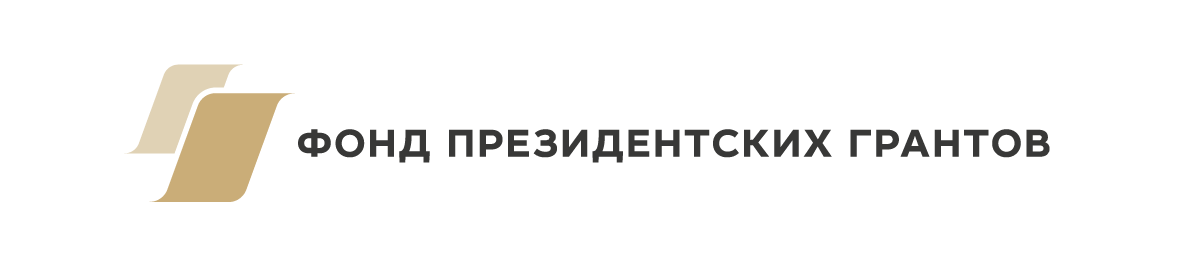 